Publicado en   el 16/01/2015 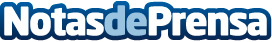 Proyección de Magical Girl, con guión y dirección de Carlos Vermut, en la sede de SGAE en CatalunyaDatos de contacto:Nota de prensa publicada en: https://www.notasdeprensa.es/proyeccion-de-magical-girl-con-guion-y Categorias: Música http://www.notasdeprensa.es